Памяткао мерах безопасности на тонком льду в период весеннего паводкаУважаемые родители!Обращаем ваше внимание на поведение детей в период школьных весенних каникул: в связи с продолжающимся интенсивным снеготаянием посещение в эти весенние дни водоемов опасно для жизни!Необходимо усилить контроль за поведением детей, разъяснить им недопустимость игр вблизи водоемов и не оставлять без присмотра ребенка у водоема. Общеизвестно, что под воздействием весеннего солнца лёд становится рыхлым и непрочным, хотя внешне он кажется крепким. Под такой лёд можно легко провалиться. В период паводка очень опасны карьеры, мелкие водоёмы, сообщающиеся протоками. Вода в них поднимается, заполняет водоём, и там, где накануне ещё было мелко, на другой день глубина может резко увеличиться, что представляет большую опасность.Уважаемые родители!Не оставляйте детей без присмотра! Расскажите детям о правилах поведения в период паводка, не разрешайте играть у водоемов!В период весеннего паводка запрещается:1. выходить на водоёмы2. переправляться через реку в период ледохода;3.стоять на обрывистых и подмытых берегах – они могут обвалиться4. измерять глубину реки или любого водоема, ходить по льду.Ребята!* Если вы оказались свидетелем несчастного случая на реке или озере, то не теряйтесь, не убегайте домой, а громко зовите на помощь, взрослые услышат и помогут выручить из беды.* Не подходите близко к ямам, котлованам, канализационным люкам. Не подвергайте свою жизнь опасности! Соблюдайте правила поведения на водоемах во время таяния льда, разлива рек и водохранилищ!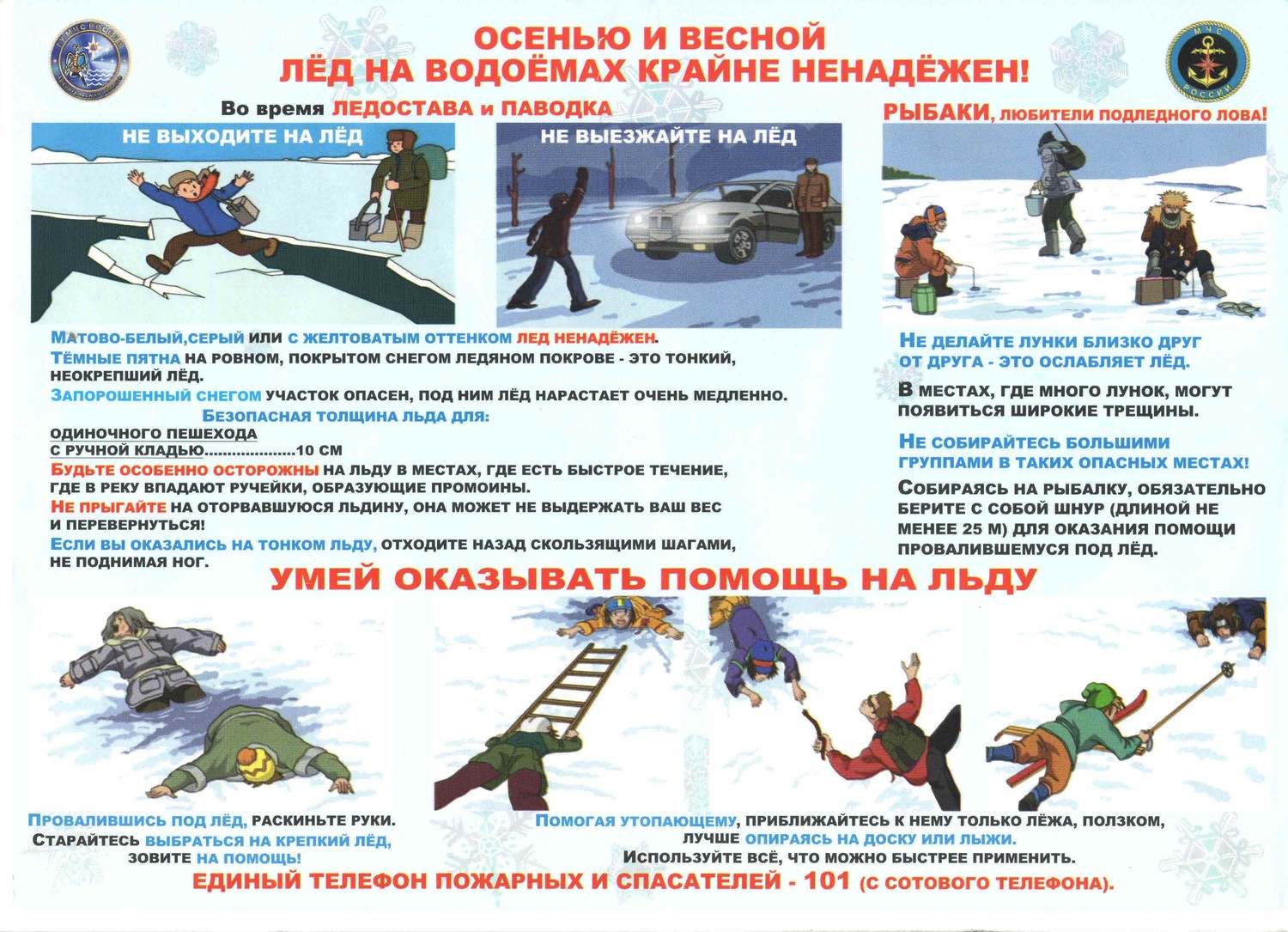 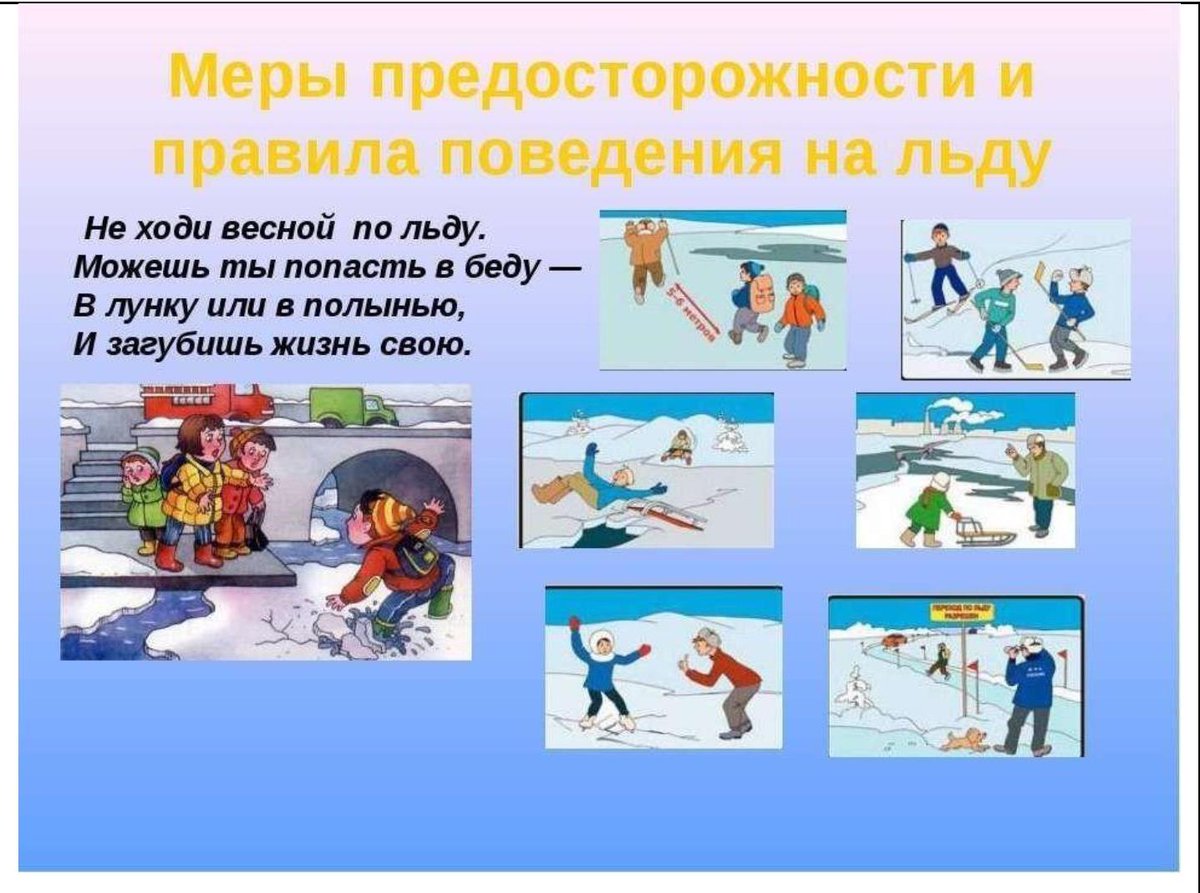 